Результат интеллектуальной деятельности в виде базы данных БАЗА ДАННЫХ СОЦИОЛОГИЧЕСКОГО ИССЛЕДОВАНИЯ ДЛЯ РАСЧЕТА ИНДЕКСА ФИНУНИВЕРСИТЕТА разработан в рамках научно-исследовательской работы по теме:СОВЕРШЕНСТВОВАНИЕ МЕТОДИКИ РАСЧЕТА ИНДЕКСА ФИНУНИВЕРСИТЕТА, СОЗДАНИЕ МАКРОЭКОНОМИЧЕСКОГО ПРОГНОЗИРОВАНИЯ НА ЕГО ОСНОВАНИИвыполненной в рамках научного фонда Финуниверситета в 2018 годуСведения об авторе:РЕКЛАМНО-ТЕХНИЧЕСКОЕ ОПИСАНИЕ РЕЗУЛЬТАТА ИНТЕЛЛЕКТУАЛЬНОЙ ДЕЯТЕЛЬНОСТИБаза данных представляет собой необходимый элемент расчетов макроэкономических и иных социально-экономических показателей, к которым относятся:рост реальных зарплат на два месяца вперед и на ближайший год;рост реальных доходов населения;рост ВВП страны;индекс потребительских цен. Для расчетов также используются данные относительно поведения потребителей на различных рынках:недвижимости (квартир, городских и загородных домов, а также земельных участков);автомобилей разных ценовых категорий – нижней, средней, выше среднего и верхней;крупной бытовой техники;финансовых услуг и иных крупных потребительских рынках. Используются также данные относительно общих характеристик настроения населения: удовлетворенность населения в целом и представителей различных социальных групп своей жизнью;уверенность в собственном завтрашнем дне;уверенность в будущем предприятия, где заняты респонденты;самооценка уровня дохода. Собранные сведения позволяют уточнить зависимости основных макроэкономических показателей от характеристик потребительского поведения, а также получить прогнозы основных макроэкономических индикаторов на перспективу до 2020 года.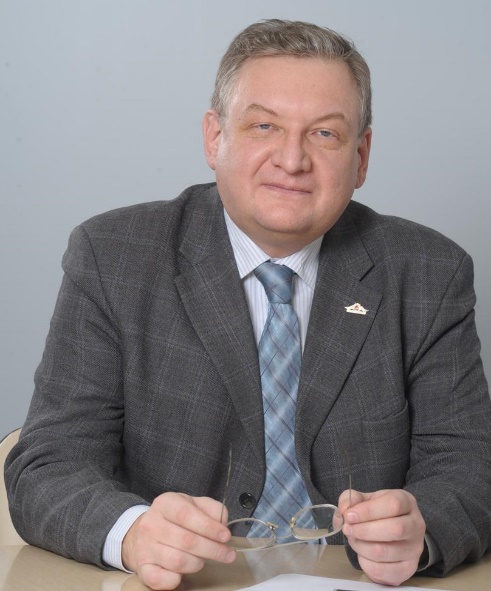 Зубец Алексей Николаевич, доктор экономических наук, доцент проректор по стратегическому развитию и практико-ориентированному образованию. 